АДМИНИСТРАЦИЯ ВОРОБЬЕВСКОГО 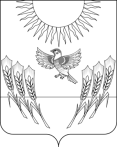 МУНИЦИПАЛЬНОГО РАЙОНА ВОРОНЕЖСКОЙ ОБЛАСТИП О С Т А Н О В Л Е Н И Еот 01 сентября  2021 г.  № 	913	   		 с. ВоробьевкаО внесении изменений в постановление администрации Воробьевского муниципального района от 18.03.2020 № 178 «Об утверждении  муниципальной программы Воробьевского муниципального района «Экономическое развитие и инновационная экономика»В соответствии со статьей 179 Бюджетного кодекса Российской Федерации, постановлением администрации Воробьевского муниципального района от 18.11.2013 года № 512 «О порядке принятия решений о разработке, реализации и оценке эффективности муниципальных программ Воробьевского муниципального района», распоряжением администрации Воробьевского муниципального района от 01.10.2013 № 207-р «Об утверждении перечня муниципальных программ Воробьевского муниципального района» и в целях повышения эффективности расходов бюджета Воробьевского муниципального района, администрация Воробьевского муниципального района п о с т а н о в л я е т :1. Внести в муниципальную программу Воробьевского муниципального района «Экономическое развитие и инновационная экономика»» утвержденную постановлением администрации Воробьевского муниципального района от 18 марта 2020 г  № 178 (далее - Программа) следующие изменения:1.1. Девятую строку паспорта программы изложить в следующей редакции:«.»1.2 Седьмую строку паспорта подпрограммы 1. «Развитие и поддержка малого и среднего предпринимательства» изложить в следующей редакции:«.»1.3. Четвертую строку паспорта подпрограммы 2. «Управление муниципальным имуществом»  изложить в следующей редакции:«.» 1.4. Десятую строку паспорта подпрограммы 2. «Управление муниципальным имуществом»  изложить в следующей редакции:«.»1.5. Раздел 2 Подпрограммы 2 «Характеристика основных мероприятий и мероприятий подпрограммы» изложить в следующей редакции:«В рамках подпрограммы планируется реализация следующих основных мероприятий: 1. Создание условий для обеспечения сохранности и эффективного использования муниципального имущества. 2.Создание и техническая поддержка единой информационной системы учета муниципального имущества и земельных участков 3. Капитальный ремонт недвижимого муниципального имуществаОсновное мероприятие 1. Создание условий для обеспечения сохранности и эффективного использования муниципального имущества. Срок реализации основного мероприятия: 2020 – 2025 годы.Исполнитель основного мероприятий - Администрация Воробьевского муниципального района.Реализация основного мероприятия 1 оценивается показателями: «Сокращение количества объектов муниципальной собственности не зарегистрированных в Едином государственном реестре прав на недвижимое имущество», «Выполнение плана по доходам местного бюджета от управления и распоряжения муниципальным имуществом, в том числе от распоряжения земельными участками государственная собственность на которые не разграничена» «Доля объектов муниципального имущества , учтенных в реестре муниципального имущества , от общего числа выявленных и подлежащих к учету объектов (в рамках текущего года)».Содержание мероприятия: В рамках основанного мероприятия планируется реализация следующих мероприятий:- Регистрация права муниципальной собственности Воробьевского муниципального района Воронежской области на объекты недвижимого имущества и земельные участки; - Формирование и постановка на государственный кадастровый учет земельных участков;- Оценка рыночной стоимости муниципального имущества при определении стоимости объектов оценки в целях их приватизации, передачи в аренду; при использовании объектов оценки в качестве предмета залога; при продаже или ином отчуждении объектов оценки, при выкупе или ином, предусмотренном законодательством Российской Федерации. Оценка земельных участков осуществляется при предоставлении земельных участков в аренду либо собственность для целей строительства, а также целей, не связанных со строительством;- Осуществление текущего ремонта и содержания муниципального имущества составляющего муниципальную казну.Ожидаемые результаты: Сокращение количества объектов муниципального имущества, не учтенных в реестре муниципального имущества.Основное мероприятие 2 Создание и техническая поддержка единой информационной системы учета муниципального имущества и земельных участков.Срок реализации основного мероприятия: 2020 – 2025 годыИсполнитель основного мероприятий - Администрация Воробьевского муниципального района.Реализация основного мероприятия 2 оценивается показателями: «Сокращение количества объектов муниципальной собственности не зарегистрированных в Едином государственном реестре прав на недвижимое имущество», «Выполнение плана по доходам местного бюджета от управления и распоряжения муниципальным имуществом, в том числе от распоряжения земельными участками государственная собственность на которые не разграничена», «Доля объектов муниципального имущества, учтенных в реестре муниципального имущества, от общего числа выявленных и подлежащих к учету объектов (в рамках текущего года)».Содержание мероприятия: В рамках данного мероприятия в соответствии с приказом Министерства экономического развития Российской Федерации от 30.08.2011 г. № 424 «Об утверждении порядка ведения органами местного самоуправления реестров муниципального имущества» осуществляется систематизированный свод документированной информации о муниципальном имуществе Воробьевского муниципального района.Ожидаемые результаты: Оптимизация состава и структуры муниципального имущества в интересах обеспечения устойчивых предпосылок для экономического роста, а также формирования экономической основы деятельности района. Повышение эффективности управления муниципальным имуществом с определением долго- и краткосрочных целей и задач управления.Основное мероприятие 3 Капитальный ремонт недвижимого муниципального имуществаСрок реализации основного мероприятия: 2021 – 2025 годыИсполнитель основного мероприятий - Администрация Воробьевского муниципального района.Реализация основного мероприятия 3 оценивается показателем: «Выполнение плана по доходам местного бюджета от управления и распоряжения муниципальным имуществом, в том числе от распоряжения земельными участками государственная собственность на которые не разграничена».Содержание мероприятия: Проведение капитального ремонта объектом недвижимого имущества составляющего муниципальную казну. Ожидаемые результаты: Обеспечение сохранности муниципального имущества, повышение доходов местного бюджета от распоряжения муниципальным имуществом..1.6. Приложения № 2  и № 3 к Программе изложить в редакции согласно приложений № 1 и № 2 к настоящему постановлению  2. Контроль за исполнением настоящего постановления оставляю за собой.Глава Воробьевского муниципального района					М.П.ГордиенкоНачальник отдела по экономике и управлению муниципальным имуществом									Е.А.КотенковаНачальник юридического отдела                                                                      В.Г. КамышановПриложение № 1 к постановлению администрации Воробьевского муниципального района от 01.09.2021 г. № 913«Приложение 2к муниципальной программеРасходы бюджета Воробьевского муниципального района на реализацию муниципальной программы.»Приложение № 2к постановлению администрации Воробьевского муниципального района от 01.09.2021 г. № 913«Приложение 3к муниципальной программеФинансовое обеспечение и прогнозная (справочная) оценка расходов федерального, областного и местных бюджетов, бюджетов внебюджетных фондов, юридических и физических лиц на реализацию муниципальной программы Воробьевского муниципального района «Экономическое развитие и инновационная экономика».»Объемы и источники финансирования муниципальной программы (в действующих ценах каждого года реализации муниципальной программы)Объем финансирования муниципальной программы составляет: Всего – 27 284,0 тыс. рублей, в том числе по источникам финансирования:федеральный бюджет – 0,0 тыс. рублей;областной бюджет – 20000,0 тыс. рублей;местный бюджет –6970,0 тыс. рублей;внебюджетные источники – 314,0 тыс. рублейв том числе по годам реализации муниципальной программы:2020 год:Всего – 1150,0 тыс. рублей,в том числе по источникам финансирования:- федеральный бюджет – 0,0 тыс. рублей; - областной бюджет – 0,0 тыс. рублей;- местный бюджет – 1100,0 тыс. рублей;- внебюджетные источники – 50,0 тыс. рублей.2021 год:Всего – 21760,0 тыс. рублей,в том числе по источникам финансирования:- федеральный бюджет – 0,0 тыс. рублей; - областной бюджет – 20000,0 тыс. рублей;- местный бюджет – 1710,0 тыс. рублей;- внебюджетные источники – 50,0 тыс. рублей.2022 год:Всего – 1085,0 тыс. рублей,в том числе по источникам финансирования:- федеральный бюджет – 0,0 тыс. рублей; - областной бюджет – 0,0 тыс. рублей;- местный бюджет – 1033,0 тыс. рублей;- внебюджетные источники – 52,0 тыс. рублей.2023 год:Всего – 1090,0 тыс. рублей,в том числе по источникам финансирования:- федеральный бюджет – 0,0 тыс. рублей; - областной бюджет – 0,0 тыс. рублей;- местный бюджет – 1037,0 тыс. рублей;- внебюджетные источники – 53,0 тыс. рублей.2024 год:Всего – 1094,0 тыс. рублей,в том числе по источникам финансирования:- федеральный бюджет – 0,0 тыс. рублей; - областной бюджет – 0,0 тыс. рублей;- местный бюджет – 1040,0 тыс. рублей;- внебюджетные источники – 54,0 тыс. рублей.2025 год:Всего –1105,00 тыс. рублей,в том числе по источникам финансирования:- федеральный бюджет – 0,0 тыс. рублей; - областной бюджет – 0,0 тыс. рублей;- местный бюджет – 1050,0 тыс. рублей;- внебюджетные источники – 55,0 тыс. рублей.Объемы и источники финансирования подпрограммы (в действующих ценах каждого года реализации подпрограммы) Объем финансирования подпрограммы 1 составляет всего 3874,0 тыс. рублей, в том числе по источникам финансирования:федеральный бюджет – 0,0 тыс. рублей;областной бюджет – 0,0 тыс. рублей;местный бюджет – 3560,0 тыс. рублей; внебюджетные источники – 314,0 тыс. рублей,в том числе по годам реализации муниципальной программы:2020 год:Всего – 650,0 тыс. рублей,в том числе по источникам финансирования:- федеральный бюджет – 0,0 тыс. рублей; - областной бюджет – 0,0 тыс. рублей;- местный бюджет – 600,0 тыс. рублей;- внебюджетные источники – 50,0тыс. рублей.2021 год:Всего – 850,0 тыс. рублей,в том числе по источникам финансирования:- федеральный бюджет – 0,0 тыс. рублей; - областной бюджет – 0,0 тыс. рублей;- местный бюджет – 800,0 тыс. рублей;- внебюджетные источники – 50,0 тыс. рублей.2022 год:Всего – 585,0 тыс. рублей,в том числе по источникам финансирования:- федеральный бюджет – 0,0 тыс. рублей; - областной бюджет – 0,0 тыс. рублей;- местный бюджет – 533,0 тыс. рублей;- внебюджетные источники – 52,0 тыс. рублей.2023 год:Всего – 590,0 тыс. рублей,в том числе по источникам финансирования:- федеральный бюджет – 0,0 тыс. рублей; - областной бюджет – 0,0 тыс. рублей;- местный бюджет – 537,0 тыс. рублей;- внебюджетные источники – 53,0 тыс. рублей.2024 год:Всего – 594,0 тыс. рублей,в том числе по источникам финансирования:- федеральный бюджет – 0,0 тыс. рублей; - областной бюджет – 0,0 тыс. рублей;- местный бюджет – 540,0 тыс. рублей;- внебюджетные источники – 54,0 тыс. рублей.2025 год:Всего –605,0 тыс. рублей,в том числе по источникам финансирования:- федеральный бюджет – 0,0 тыс. рублей; - областной бюджет – 0,0 тыс. рублей;- местный бюджет – 550,0 тыс. рублей;- внебюджетные источники – 55,0 тыс. рублейОсновные мероприятия подпрограммы1. Создание условий для обеспечения сохранности и эффективного использования муниципального имущества.  2.Создание и техническая поддержка единой информационной системы учета муниципального имущества и земельных участков. 3. Капитальный ремонт недвижимого муниципального имущества Объемы и источники финансирования подпрограммы 2 (в действующих ценах каждого года реализации муниципальной программы) Объем финансирования подпрограммы 2 составляет всего 23410,0 тыс. рублей, в том числе по источникам финансирования:федеральный бюджет – 0,0 тыс. рублей;областной бюджет – 20000,0 тыс. рублей;местный бюджет– 3410,0 тыс. рублей; внебюджетные источники – 0,0 тыс. рублей,в том числе по годам реализации муниципальной программы:2020 год:Всего – 500,0 тыс. рублей,в том числе по источникам финансирования:- федеральный бюджет – 0,0 тыс. рублей; - областной бюджет – 0,0 тыс. рублей;- местный бюджет – 500,0 тыс. рублей;- внебюджетные источники – 0,0 тыс. рублей.2021 год:Всего – 20910,0 тыс. рублей,в том числе по источникам финансирования:- федеральный бюджет - 0 тыс. рублей; - областной бюджет – 20 000,00 тыс. рублей;- местный бюджет – 910,00 тыс. рублей;- внебюджетные источники – 0 тыс. рублей.2022 год:Всего – 500,0 тыс. рублей,в том числе по источникам финансирования:- федеральный бюджет – 0,0 тыс. рублей; - областной бюджет – 0,0 тыс. рублей;- местный бюджет – 500,0 тыс. рублей;- внебюджетные источники – 0,0 тыс. рублей.2023 год:Всего – 500,0 тыс. рублей,в том числе по источникам финансирования:- федеральный бюджет – 0,0 тыс. рублей; - областной бюджет – 0,0 тыс. рублей;- местный бюджет – 500,0 тыс. рублей;- внебюджетные источники – 0,0 тыс. рублей.2024 год:Всего – 500,0 тыс. рублей,в том числе по источникам финансирования:- федеральный бюджет – 0,0 тыс. рублей; - областной бюджет – 0,0 тыс. рублей;- местный бюджет – 500,0 тыс. рублей;- внебюджетные источники – 0,0 тыс. рублей.2025 год:Всего – 500,0 тыс. рублей,в том числе по источникам финансирования:- федеральный бюджет – 0,0 тыс. рублей; - областной бюджет – 0,0 тыс. рублей;- местный бюджет – 500,0 тыс. рублей;- внебюджетные источники – 0,0 тыс. рублейСтатусНаименование муниципальной программы, подпрограммы, основного мероприятия Наименование ответственного исполнителя, исполнителя - главного распорядителя средств бюджета (далее - ГРБС)Расходы бюджета по годам реализации муниципальной программы, тыс.руб.Расходы бюджета по годам реализации муниципальной программы, тыс.руб.Расходы бюджета по годам реализации муниципальной программы, тыс.руб.Расходы бюджета по годам реализации муниципальной программы, тыс.руб.Расходы бюджета по годам реализации муниципальной программы, тыс.руб.Расходы бюджета по годам реализации муниципальной программы, тыс.руб.Расходы бюджета по годам реализации муниципальной программы, тыс.руб.СтатусНаименование муниципальной программы, подпрограммы, основного мероприятия Наименование ответственного исполнителя, исполнителя - главного распорядителя средств бюджета (далее - ГРБС)Всегов том числе по годам реализации программыв том числе по годам реализации программыв том числе по годам реализации программыв том числе по годам реализации программыв том числе по годам реализации программыв том числе по годам реализации программыСтатусНаименование муниципальной программы, подпрограммы, основного мероприятия Наименование ответственного исполнителя, исполнителя - главного распорядителя средств бюджета (далее - ГРБС)Всего20202021202220232024202512345678910МУНИЦИПАЛЬНАЯ ПРОГРАММА"Экономическое развитие и инновационная экономика"всего26970,01100,021710,01033,01037,01040,01050,0МУНИЦИПАЛЬНАЯ ПРОГРАММА"Экономическое развитие и инновационная экономика"в том числе по ГРБС:МУНИЦИПАЛЬНАЯ ПРОГРАММА"Экономическое развитие и инновационная экономика"Администрация Воробьевского муниципального района (отдел по экономике и управлению муниципальным имуществом)26970,01100,021710,01033,01037,01040,01050,0ПОДПРОГРАММА 1."Развитие и поддержка малого и среднего предпринимательства"всего3560,0600,0800,0533,0537,0540,0550,0ПОДПРОГРАММА 1."Развитие и поддержка малого и среднего предпринимательства"в том числе по ГРБС:ПОДПРОГРАММА 1."Развитие и поддержка малого и среднего предпринимательства"Администрация Воробьевского муниципального района (отдел по экономике и управлению муниципальным имуществом)3560,0600,0800,0533,0537,0540,0550,0Основное мероприятие 1.1.Финансовая поддержка субъектов малого предпринимательствавсего3560,0600,0800,0533,0537,0540,0550,0Основное мероприятие 1.1.Финансовая поддержка субъектов малого предпринимательствав том числе по ГРБС:Основное мероприятие 1.1.Финансовая поддержка субъектов малого предпринимательстваАдминистрация Воробьевского муниципального района (отдел по экономике и управлению муниципальным имуществом)3560,0600,0800,0533,0537,0540,0550,0Основное мероприятие 1.2. Информационная и консультационная поддержка субъектов МСП:всего0,00,00,00,00,00,00,0Основное мероприятие 1.2. Информационная и консультационная поддержка субъектов МСП:в том числе по ГРБС:Основное мероприятие 1.2. Информационная и консультационная поддержка субъектов МСП:Администрация Воробьевского муниципального района (отдел по экономике и управлению муниципальным имуществом)0,00,00,00,00,00,00,0ПОДПРОГРАММА 2.«Управление муниципальным имуществом»всего23410,0500,020910,0500,0500,0500,0500,0ПОДПРОГРАММА 2.«Управление муниципальным имуществом»в том числе по ГРБС:ПОДПРОГРАММА 2.«Управление муниципальным имуществом»Администрация Воробьевского муниципального района (Отдел по экономике и управлению муниципальным имуществом)23410,0500,020910,0500,0500,0500,0500,0Основное мероприятие 2.1.Создание условий для обеспечения сохранности и эффективного использования муниципального имущества.всего3300,0500,0800,0500,0500,0500,0500,0Основное мероприятие 2.1.Создание условий для обеспечения сохранности и эффективного использования муниципального имущества.в том числе по ГРБС:Основное мероприятие 2.1.Создание условий для обеспечения сохранности и эффективного использования муниципального имущества.Администрация Воробьевского муниципального района (Отдел по экономике и управлению муниципальным имуществом)3300,0500,0800,0500,0500,0500,0500,0Основное мероприятие 2.2.Создание и техническая поддержка единой информационной системы учета муниципального имущества и земельных участковвсего0,00,00,00,00,00,00,0Основное мероприятие 2.2.Создание и техническая поддержка единой информационной системы учета муниципального имущества и земельных участковв том числе по ГРБС:Основное мероприятие 2.2.Создание и техническая поддержка единой информационной системы учета муниципального имущества и земельных участковАдминистрация Воробьевского муниципального района (Отдел по экономике и управлению муниципальным имуществом)0,00,00,00,00,00,00,0Основное мероприятие 2.3Капитальный ремонт недвижимого муниципального имущества всего20110,00,020110,00,00,00,00,0Основное мероприятие 2.3Капитальный ремонт недвижимого муниципального имущества в том числе по ГРБС:Основное мероприятие 2.3Капитальный ремонт недвижимого муниципального имущества Администрация Воробьевского муниципального района (Отдел по экономике и управлению муниципальным имуществом)20110,00,020110,00,00,00,00,0Статус Наименование муниципальной программы, подпрограммы, основного мероприятия Источники ресурсного обеспечения Оценка расходов по годам реализации муниципальной программы, тыс. руб.Оценка расходов по годам реализации муниципальной программы, тыс. руб.Оценка расходов по годам реализации муниципальной программы, тыс. руб.Оценка расходов по годам реализации муниципальной программы, тыс. руб.Оценка расходов по годам реализации муниципальной программы, тыс. руб.Оценка расходов по годам реализации муниципальной программы, тыс. руб.Оценка расходов по годам реализации муниципальной программы, тыс. руб.Статус Наименование муниципальной программы, подпрограммы, основного мероприятия Источники ресурсного обеспечения ВСЕГО в том числе по годам реализациив том числе по годам реализациив том числе по годам реализациив том числе по годам реализациив том числе по годам реализациив том числе по годам реализацииСтатус Наименование муниципальной программы, подпрограммы, основного мероприятия Источники ресурсного обеспечения ВСЕГО 20202021202220232024202512345678910МУНИЦИПАЛЬНАЯ ПРОГРАММА«Экономическое развитие и инновационная экономика»всего, в том числе:27284,01150,021760,01085,01090,01094,01105,0МУНИЦИПАЛЬНАЯ ПРОГРАММА«Экономическое развитие и инновационная экономика»федеральный бюджет 0,00,00,00,00,00,00,0МУНИЦИПАЛЬНАЯ ПРОГРАММА«Экономическое развитие и инновационная экономика»областной бюджет20000,00,020000,00,00,00,00,0МУНИЦИПАЛЬНАЯ ПРОГРАММА«Экономическое развитие и инновационная экономика»местный бюджет6970,01100,01710,01033,01037,01040,01050,0МУНИЦИПАЛЬНАЯ ПРОГРАММА«Экономическое развитие и инновационная экономика»внебюджетные источники314,050,050,052,053,054,055,0в том числе:в том числе:ПОДПРОГРАММА 1."Развитие и поддержка малого и среднего предпринимательства"всего, в том числе:3874,0650,0850,0585,0590,0594,0605,0ПОДПРОГРАММА 1."Развитие и поддержка малого и среднего предпринимательства"федеральный бюджет 0,00,00,00,00,00,00,0ПОДПРОГРАММА 1."Развитие и поддержка малого и среднего предпринимательства"областной бюджет0,00,00,00,00,00,00,0ПОДПРОГРАММА 1."Развитие и поддержка малого и среднего предпринимательства"местный бюджет3560,0600,0800,0533,0537,0540,0550,0ПОДПРОГРАММА 1."Развитие и поддержка малого и среднего предпринимательства"внебюджетные источники314,050,050,052,053,054,055,0в том числе:в том числе:Основное мероприятие 1.1.Финансовая поддержка субъектов малого предпринимательства.всего, в том числе:3874,0650,0850,0585,0590,0594,0605,0Основное мероприятие 1.1.Финансовая поддержка субъектов малого предпринимательства.федеральный бюджет 0,00,00,00,00,00,00,0Основное мероприятие 1.1.Финансовая поддержка субъектов малого предпринимательства.областной бюджет0,00,00,00,00,00,00,0Основное мероприятие 1.1.Финансовая поддержка субъектов малого предпринимательства.местный бюджет3560,0600,0800,0533,0537,0540,0550,0Основное мероприятие 1.1.Финансовая поддержка субъектов малого предпринимательства.внебюджетные источники314,050,050,052,053,054,055,0Основное мероприятие 1.2.Информационная и консультационная поддержка субъектов МСПвсего, в том числе:0,00,00,00,00,00,00,0Основное мероприятие 1.2.Информационная и консультационная поддержка субъектов МСПфедеральный бюджет Основное мероприятие 1.2.Информационная и консультационная поддержка субъектов МСПобластной бюджет0,00,00,00,00,00,00,0Основное мероприятие 1.2.Информационная и консультационная поддержка субъектов МСПместный бюджет0,00,00,00,00,00,00,0Основное мероприятие 1.2.Информационная и консультационная поддержка субъектов МСПвнебюджетные источникиПОДПРОГРАММА 2."Управление муниципальным имуществом"всего, в том числе:23410,0500,020910,0500,0500,0500,0500,0ПОДПРОГРАММА 2."Управление муниципальным имуществом"федеральный бюджет 0,00,00,00,00,00,00,0ПОДПРОГРАММА 2."Управление муниципальным имуществом"областной бюджет20000,00,020000,00,00,00,00,0ПОДПРОГРАММА 2."Управление муниципальным имуществом"местный бюджет3410,0500,0910,0500,0500,0500,0500,0ПОДПРОГРАММА 2."Управление муниципальным имуществом"внебюджетные источники0,00,00,00,00,00,00,0в том числе:в том числе:Основное мероприятие 2.1.Создание условий для обеспечения сохранности и эффективного использования муниципального имуществавсего, в том числе:3300,0500,0800,0500,0500,0500,0500,0Основное мероприятие 2.1.Создание условий для обеспечения сохранности и эффективного использования муниципального имуществафедеральный бюджет 0,0Основное мероприятие 2.1.Создание условий для обеспечения сохранности и эффективного использования муниципального имуществаобластной бюджет0,00,00,00,00,00,00,0Основное мероприятие 2.1.Создание условий для обеспечения сохранности и эффективного использования муниципального имуществаместный бюджет3300,0500,0800,0500,0500,0500,0500,0Основное мероприятие 2.1.Создание условий для обеспечения сохранности и эффективного использования муниципального имуществавнебюджетные источники0,0Основное мероприятие 2.2.Создание и техническая поддержка единой информационной системы учета муниципального имущества и земельных участковвсего, в том числе:0,00,00,00,00,00,00,0Основное мероприятие 2.2.Создание и техническая поддержка единой информационной системы учета муниципального имущества и земельных участковфедеральный бюджет 0,0Основное мероприятие 2.2.Создание и техническая поддержка единой информационной системы учета муниципального имущества и земельных участковобластной бюджет0,00,00,00,00,00,00,0Основное мероприятие 2.2.Создание и техническая поддержка единой информационной системы учета муниципального имущества и земельных участковместный бюджет0,00,00,00,00,00,00,0Основное мероприятие 2.2.Создание и техническая поддержка единой информационной системы учета муниципального имущества и земельных участковвнебюджетные фонды 0,0Основное мероприятие 2.3.Капитальный ремонт недвижимого муниципального имуществавсего, в том числе:20110,00,020110,00,00,00,00,0Основное мероприятие 2.3.Капитальный ремонт недвижимого муниципального имуществафедеральный бюджет 0,0Основное мероприятие 2.3.Капитальный ремонт недвижимого муниципального имуществаобластной бюджет20000,00,020000,00,00,00,00,0Основное мероприятие 2.3.Капитальный ремонт недвижимого муниципального имуществаместный бюджет110,00,0110,00,00,00,00,0Основное мероприятие 2.3.Капитальный ремонт недвижимого муниципального имуществавнебюджетные источники0,00,00,00,00,00,00,0